كلمة وكيل كلية التصاميمبسم الله والحمد لله والصلاة والسلام على أشرف خلق الله سيدنا ونبينا محمد وعلى آله وصحبه ومن والاه ....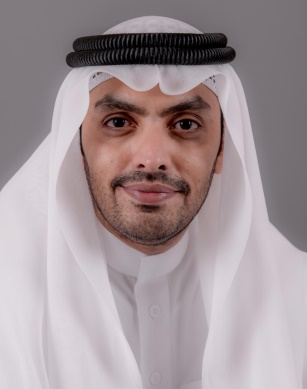 منذ إنشاء كلية التصاميم والعمل مستمر وجاد نحو تطوير وتحسين برامجها التعليمية ، وبفضل الله وتوفيقه ثم بالجهود المخلصة لأعضاء وعضوات كلية التصاميم ، تم اعتماد الخطط التعليمية لأقسام الكلية هذا العام الدراسي 1438هـ وسيتم البدء فوراً في تطبيقها  .إن كلية التصاميم تفخر وتعتز بأنها إحدى كليات جامعة أم القرى التي تهتم بالحفاظ على تراثنا الثقافي وهويتنا العربية الإسلامية الأصيلة والتي تبرز في الملبس أو المسكن أو التصميم الداخلي أو المطبوعات الدعائية الإعلانية ، وبذلك تسهم ضمن رؤية المملكة 2030 م في تفعيل وتنشيط إقامة المتاحف والفعاليات وتنظيم الأنشطة التي تعزز إحياء التراث الإسلامي العريق وتطويره وتحديثه بما يتلاءم مع التطورات التقنية الحديثة. إن توجيهات قيادة جامعة أم القرى ممثلة في معالي مديرها ، والسادة الوكلاء ، وسعادة عميد كلية التصاميم تؤكد على أهمية مواكبة التطورات العلمية المتلاحقة ، والبدء فوراً في طريق التميز والابداع مع المحافظة على القيم الأصيلة لتراثنا العربي والإسلامي ، واستشعار أهمية الانتماء إلى أم القرى المكان والجامعة ، وما يحتمه ذلك من قيم مرئية أصيلة تنعكس في المنتج والسلوك . ونحن في وكالة كلية التصميم ، سنسعي بإذن الله مع بقية الوكالات إلى الدعم الإداري والتعليمي بما يحقق طموحاتهم وسنكون بإذن الله يداً واحدة للارتقاء بهذه الكلية الفتية.                                                                         د. سهيل سالم الحربي                                                                          وكيل كلية التصاميم